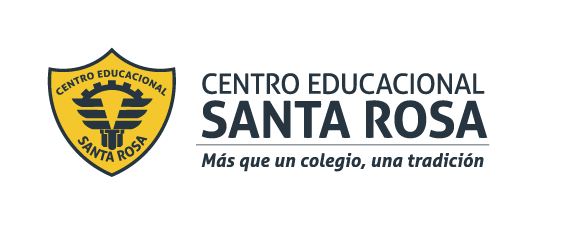 En el presente documento se utilizan de manera inclusiva términos como “el profesor”, “el docente” y sus respectivos plurales para aludir a hombres y mujeres. Esta opción obedece a que no existe acuerdo universal respecto de cómo aludir conjuntamente a ambos sexos en el idioma español, salvo usando “o/a”, “los/las” y otras similares, y ese tipo de fórmulas supone una saturación gráfica que puede dificultar la comprensión de la lectura.La Dirección Académica del Centro Educacional Santa Rosa, en conjunto con todo el equipo profesional de la escuela, construye acciones y lineamiento pedagógico y formativos que busca fortalecer el aprendizaje de cada uno de los estudiantes. Por medio de la articulación de las diferentes áreas que calendarizan acciones que son ejecutadas durante el año. Muchas de las acciones propuestas se ven afectadas en su ejecución por el trabajo remoto que trae el contexto de Pandemia y crisis sanitaria, lo que nos obliga a rediseñar algunas de ellas. Promoviendo el trabajo presencial con nuestros estudiantes.Nuestro Plan de Cierre de Brechas es:NÓMINA DE ESTUDIANTES CON APOYO ACADÉMICOPara la siguiente información hay que considerar en 1ero y 2do medio que:Los estudiantes de la escuela que están desarrollando Rutas de Aprendizajes con los distintos apoyos mencionados son:El estudiante Bastián Vásquez, no sabe leer ni escribir, la profesora diferencial de este curso desarrolló desde marzo un plan de trabajo especial para la adquisición de las habilidades ausentes. Durante el primer semestre esto fue frustrado por el poco compromiso de la familia. En agosto Bastián ha mostrado avances desde que retomó las clases presenciales.Para la siguiente información hay que considerar en 3ero y 4to medio que:ANEXO 1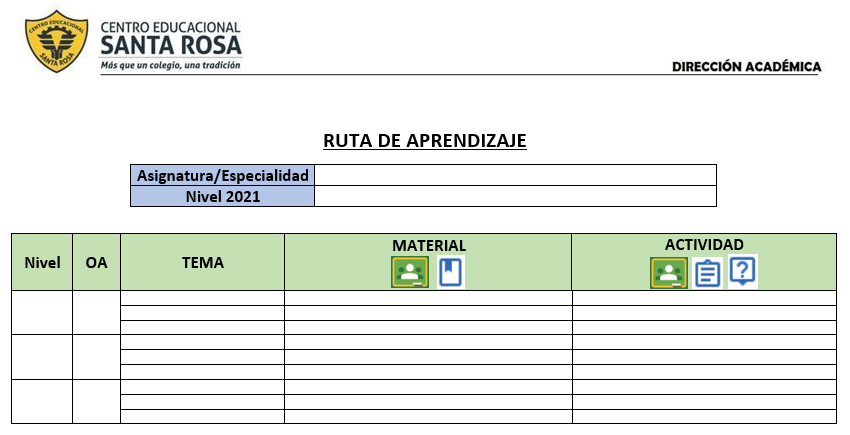 ANEXO 2EJEMPLO DE HOJA DE ASIGNATURA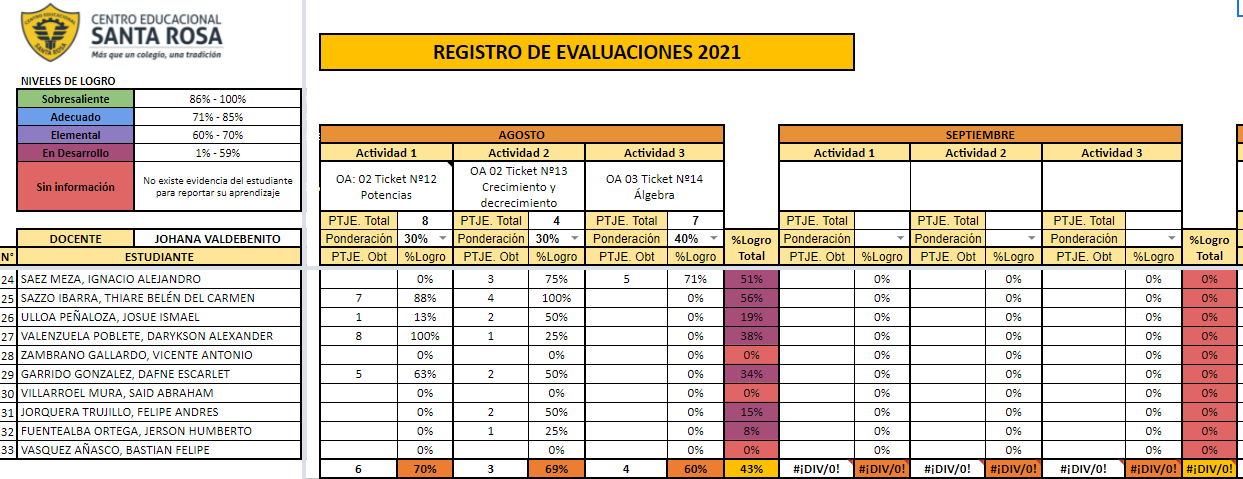 EJEMPLO DE HOJA RESUMEN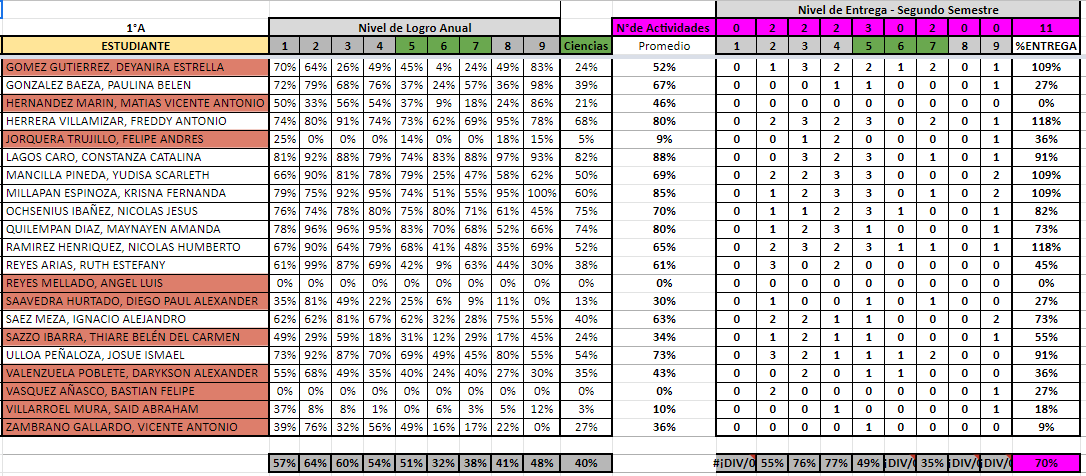 EJEMPLO DE INFORME INDIVIDUAL POR ESTUDIANTE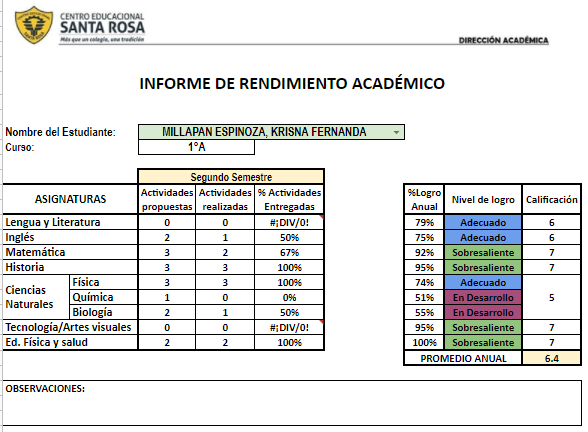 ANEXO 3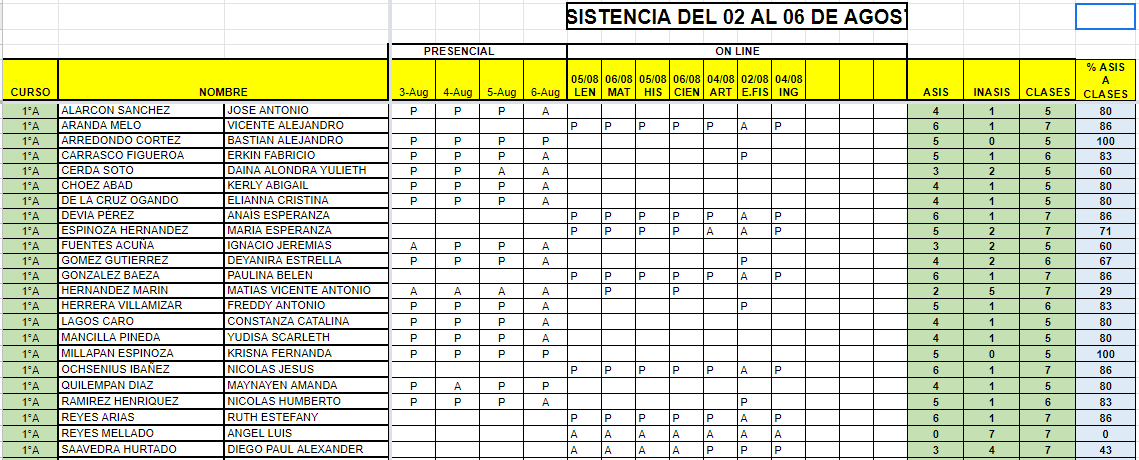 ACCIÓNDESCRIPCIÓNRESPONSABLEFECHA TUTORIAS DEL PROGRAMA DE INTEGRACIÓNLas Profesoras de Educación Diferencial, utilizan las jornadas de las tardes para reunirse de forma presencial, con los estudiantes pertenecientes al Programa de Integración Escolar (PIE) que actualmente se encuentran con Rutas de Aprendizaje asignadas. Las Docentes orientan el trabajo académico de estos estudiantes y monitorean el avance.Existen ocasiones en que apoyan a estudiantes que los profesores jefes solicitan.María José Flores Coordinadora del Programa de IntegraciónInicio:JunioFinalización:Evaluación mensualTUTORIA ESTUDIANTES CON DIFICULTADES EN EL IDIOMA El Docente Gilbert Elien, apoya, orienta y monitorea el trabajo académico de estudiantes con bajo manejo del idioma español, mediante el ingreso a sala de clases, reuniones presenciales y virtuales donde refuerza las diferentes asignaturas y el idioma español.María José Flores Coordinadora del Programa de IntegraciónInicio:MarzoFinalización:DiciembreSEGUIMIENTO FORMATIVO Y ACADÉMICO DE LOS ESTUDIANTESLa Docente Gioconda Tapia tiene a cargo de acompañar el proceso académico y formativo de un grupo de 13 estudiantes, que durante el primer semestre mostraron una baja autonomía en sus trabajos académicos, en la mayoría de estos estudiantes los motivos estaban asociados a situaciones socioemocionales.Edith Seguy, OrientadoraPamela González, Directora AcadémicaInicio:MarzoFinalización:DiciembreRUTAS DE APRENDIZAJESCada departamento formuló para el segundo semestre una Ruta de aprendizajes, que permite al estudiante recuperar las competencias de aprendizajes que se propusieron el primer semestre (anexo 1).Estas Rutas fueron publicadas en los Salones de Classroom para aquellos estudiantes que no lograron aprobar el primer semestre.Los docentes del Plan General y Plan TP, están monitoreando el avance y retroalimentando cada vez que el estudiante lo requiere.Los Profesores jefes y co-jefaturas monitorean la entrega de actividades que proponen las Rutas.Dirección Académica realiza seguimiento en aquellos estudiantes que están con riesgo de repitencia del nivel. Pamela González, Directora AcadémicaInicio:26 de julioFinalización:Noviembre (4to medio)Diciembre (1ro, 2do y 3ero medio)ACCIÓNDESCRIPCIÓNRESPONSABLEFECHA LIBRO DIGITALSe puso a disposición de la escuela un libro de clases virtual, que permite al docente optimizar sus tiempos en el análisis de resultados, dando espacio a la reflexión pedagógica (anexo 2)El libro permite:Obtener porcentaje de logros en actividades evaluativas por estudiante y cursoPonderar los procesos evaluativos de un mes.Observar el panorama general del curso, porcentaje de logro y entrega de actividades.Informe actualizado por estudiante.Retroalimentar de manera oportuna.Se ha dado prioridad al uso de los datos, lo que ha permitido tomar decisiones de manera pertinente, como el detener el avance curricular centrándonos en el aprendizaje del estudiante.Pamela González,Directora AcadémicaInicio:MarzoFinalización:DiciembreCOMPROMISO DE MODALIDAD ONLINELas familias que opten por la modalidad a distancia deben asistir al colegio a una entrevista con los profesores jefes o Dirección Académica, para conocer el sistema de trabajo que la escuela propone y como debe estar involucrada la familia y los estudiantes en él.Dentro de estas reuniones se sugiere la modalidad presencial, cuando el desempeño académico durante el primer semestre ha sido poco satisfactorio, aludiendo que la modalidad a distancia no favoreció al estudiante.Pamela González,Directora AcadémicaProfesores jefesCo-jefaturasInicio:26 de julioFinalización:Octubre (4to medio)Noviembre (1ro, 2do y 3ero medio)VISITA DOMICILIARIADERIVACIONES EXTERNASEl trabajador Social, con el objetivo que el estudiante permanezca en el sistema escolar, Francisco realiza visitas domiciliarias sugerida por docente a cargo.Cuando se observa una posible deserción escolar debido al escaso o nulo apoyo familiar, se buscan programas de apoyo externo donde los estudiantes son derivados.Francisco realiza un monitoreo constante de estas derivaciones.Francisco Huaiquimilla, Trabajador SocialInicio:MarzoFinalización:DiciembrePLAN DEAPOYO Y CONTENCIÓN SOCIOEMOCIONALEl Equipo de Orientación (orientadora, psicólogos, trabajador social y encargado de convivencia) implementa un plan de acción con medidas de apoyo, contención, seguimiento y monitoreo de estudiantes para atender y contener aspectos socioemocionales y de convivencia de forma remota y presencial.Edith Seguy, OrientadoraInicio:MarzoFinalización:DiciembreEQUIPO DE APOYO A LA CONVIVENCIA ESCOLAREquipo de apoyo de convivencia escolar que en coordinación con los docentes previene y resuelve conflictos monitoreando la asistencia a clases, detectando posibles deserciones y derivando cuando corresponde. Por ejemplo, cada nivel cuenta con un asistente encargado de informar la asistencia y puntualidad de los estudiantes, alertando al colegio en situaciones de riesgo (Anexo 3).Mario Guerra, Director de Convivencia EscolarInicio:MarzoFinalización:Diciembre1Lenguaje2Inglés3Matemática4Historia5Física6Química7Biología8Artes/Tecnología9Ed. Física1°ANivel de Logro AnualNivel de Logro AnualNivel de Logro AnualNivel de Logro AnualNivel de Logro AnualNivel de Logro AnualNivel de Logro AnualNivel de Logro AnualNivel de Logro AnualESTUDIANTE123456789CienciasARREDONDO CORTEZ, BASTIAN ALEJANDRO59%55%49%48%29%8%32%9%0%23%CERDA SOTO, DAINA ALONDRA YULIETH30%62%47%20%28%19%8%13%67%18%CHOEZ ABAD, KERLY ABIGAIL26%50%33%41%32%20%33%11%13%28%FUENTEALBA ORTEGA, JERSON HUMBERTO56%62%39%3%44%23%6%5%26%24%GOMEZ GUTIERREZ, DEYANIRA ESTRELLA70%64%26%49%45%4%24%49%83%24%HERNANDEZ MARIN, MATIAS VICENTE ANTONIO50%33%56%54%37%9%18%24%86%21%JORQUERA TRUJILLO, FELIPE ANDRES25%0%0%0%14%0%0%18%15%5%REYES MELLADO, ANGEL LUIS0%0%0%0%0%0%0%0%0%0%SAAVEDRA HURTADO, DIEGO PAUL ALEXANDER35%81%49%22%25%6%9%11%0%13%SAZZO IBARRA, THIARE BELÉN DEL CARMEN49%29%59%18%31%12%29%17%45%24%VALENZUELA POBLETE, DARYKSON ALEXANDER55%68%49%35%40%24%40%27%30%35%VASQUEZ AÑASCO, BASTIAN FELIPE0%0%0%0%0%0%0%0%0%0%VILLARROEL MURA, SAID ABRAHAM37%8%8%1%0%6%3%5%12%3%ZAMBRANO GALLARDO, VICENTE ANTONIO39%76%32%56%49%16%17%22%0%27%1°BNivel de LogroNivel de LogroNivel de LogroNivel de LogroNivel de LogroNivel de LogroNivel de LogroNivel de LogroNivel de LogroESTUDIANTE123456789CienciasACEVEDO BAEZA, CRISTIAN ALEJANDRO55%55%72%43%69%30%33%25%33%44%ALLENDES REJAS, LAURA MICHEL55%42%57%49%26%24%12%0%6%21%ALMARZA MOLINS, VIOLETA NOEMI74%92%65%70%61%36%54%18%14%50%ARAVENA CAMPOS, JOSEFINA ISIDORA25%51%41%45%25%19%9%5%8%18%BASCUÑAN PEDREROS, FRANCISCO JAVIER56%67%83%75%39%15%23%24%51%26%DESIER, JERRY38%39%32%19%23%19%19%0%0%20%FERNANDEZ GARAY, MATIAS IGNACIO5%65%47%7%0%10%5%0%0%5%HEREDIA HEREDIA, CATALINA BELEN NIS36%74%39%59%13%18%24%0%3%18%MONTENEGRO ARIAS, DIEGO JAVIER59%73%51%58%39%7%5%10%33%17%MORALES CAMPUSANO, MAXIMO AUGUSTO48%77%63%58%48%23%30%13%37%33%OLIVARES ALVARADO, ARLETTE KASANDRA66%73%60%59%36%34%34%13%22%35%PADILLA MIRANDA, KRISHNA CATALINA41%72%69%52%30%23%19%18%24%24%PIÑEIRO GONZALEZ, PAULA KIMBERLIN46%73%71%63%35%9%19%36%22%21%RUBIO PALMA, ALONDRA ANAIZ48%77%68%52%37%38%36%0%5%37%SALAS PINILLA, GABRIEL ALEJANDRO0%0%0%0%0%0%0%0%0%0%1°CNivel de LogroNivel de LogroNivel de LogroNivel de LogroNivel de LogroNivel de LogroNivel de LogroNivel de LogroNivel de LogroESTUDIANTE123456789CienciasARENAS GUTIÉRREZ, BRANDON MARCELO43%93%72%44%45%25%13%53%10%27%ARENAS LOPEZ, FELIPE ANDRES48%61%38%59%30%20%30%25%21%26%BURGOS ARAVENA, DIEGO RENE67%79%62%81%62%31%49%29%26%47%CARRASCO REYES, GERALD 44%8%0%28%0%0%0%0%0%0%CARTES ACOSTA, MAXIMILIANO ANDRES37%69%28%44%29%35%13%2%54%26%CHARRIER PALMA, MATIAS IGNACIO29%43%33%57%23%36%10%0%1%23%DIAZ SALGADO, CRISTOFER ISRAEL39%50%26%65%29%16%25%34%2%23%GAMBOA ROMAN, PAUL JEAN PIERE61%81%33%74%34%21%36%20%1%30%GUTIERREZ HENRIQUEZ, ANTONIA INES37%89%41%73%46%45%36%30%14%42%MARAMBIO ESPINOZA, YOHAN ALEXANDER63%79%64%75%55%51%45%3%19%50%OVALLE CORREA, JUAN CARLOS 40%82%22%42%6%0%0%13%15%2%OYARCE ACOSTA, DILAN ROBERTO ALEXANDER39%32%26%49%25%22%26%0%65%25%1°DNivel de LogroNivel de LogroNivel de LogroNivel de LogroNivel de LogroNivel de LogroNivel de LogroNivel de LogroNivel de LogroESTUDIANTE123456789CienciasCABEZAS CONTRERAS, ILONKA DARINKA16%50%12%6%28%11%11%15%79%17%CAMPOS NARANJO, ISIDORA DEL CARMEN32%31%55%31%25%21%18%10%40%21%CISTERNA VALENZUELA, CATALINA ESTRELLA10%62%63%13%15%6%14%0%0%11%CRUZ ANTILO, ROBERTO WILLIAMS74%77%75%64%31%0%26%15%2%19%DONOSO GUTIERREZ, VICTORIA CRISTINA TRINIDDAD55%59%62%32%40%32%31%0%2%34%GAETE ZAÑARTU, BASTIAN ANDRES15%8%55%4%0%0%0%5%0%0%GONZALEZ FERRADA, JASSIEL ANTONIA ISABEL72%16%22%15%9%11%18%8%45%13%JELDRES PAINEO, ARIEL HERNAN3%3%22%4%4%3%4%0%0%4%LARA TODELO, IGNACIA DE LOS ANGELES31%51%36%0%27%0%13%5%0%13%MUÑOZ INFANTE, MAXIMILIANO ANTONIO46%80%64%65%57%8%50%13%38%38%MUÑOZ URREA, ADAMS MAXIMILIANO51%73%72%58%67%43%37%25%0%49%NUÑEZ ESPINOZA, JOHANN JEAN49%69%79%60%50%12%29%10%49%30%NUÑEZ ESPINOZA, MAYKOL ALEXANDER48%92%82%43%25%22%21%29%0%23%NUÑEZ MORALES, BASTIAN ALONSO EDUARDO32%50%53%19%27%26%22%0%0%25%OLIVARES HIDALGO, DAVID ANDRES36%71%52%35%26%23%36%0%73%28%SILVA MORALES, THOMAS JESUS41%35%59%21%41%25%20%5%25%29%URRA CANALES, JOHEVÁN JESÚS44%62%46%55%47%39%42%13%4%43%VEGA CAMUS, JORDAN PAOLO0%0%0%0%0%0%0%4%0%0%VILCHES BALBOA, THIARE BELEN34%64%87%29%35%12%18%5%0%22%2°ANivel de LogroNivel de LogroNivel de LogroNivel de LogroNivel de LogroNivel de LogroNivel de LogroNivel de LogroNivel de LogroESTUDIANTE123456789CienciasCANDIA BELLO, ARIEL IGNACIO61%73%54%68%27%18%29%25%84%25%CUEVAS SEPÚLVEDA, DILAN ANDRÉS0%77%0%36%0%0%13%25%3%4%DÍAZ OSORIO, CONSTANZA ANTONELLA43%34%8%13%24%15%10%22%43%16%GARCÍA CABRERA, ELIAS IGNACIO62%96%13%26%0%0%0%0%0%0%GUTIÉRREZ ARIAS, MILLARAY ANGELICA66%75%59%24%51%18%26%25%78%32%HENRÍQUEZ ÁLVAREZ, ESMERALDA BEATRIZ37%71%25%27%9%32%14%19%21%18%ITURRIAGA QUEUPIL, CRISTIAN ALEJANDRO28%56%8%31%22%8%21%25%51%17%ITURRIAGA QUEUPIL, YAMILETT ANDREA64%42%0%8%43%0%13%0%51%18%MARÍN BUSTOS, ERIC DAVID62%85%22%44%42%25%22%7%42%30%MORALES MEZA, MARÍA JOSÉ66%94%49%59%8%13%32%33%30%17%ROA DROGUETT, KATHERINE ALEJANDRA43%65%8%16%26%26%25%23%39%26%RODRÍGUEZ SOTO, CAMILO ESNESTO51%73%37%48%41%44%39%17%37%41%SALINAS VÁSQUEZ, BASTIAN IGNACIO64%80%48%47%48%26%46%33%57%40%SEPÚLVEDA ZAMORANO, NICOLAS BENJAMIN58%49%44%20%27%19%27%23%60%24%SERRANO PACHECO, PALOMA FRANCISCA44%65%20%52%39%4%13%8%69%19%VALENZUELA HERRERA, FRANCHESCA POLLETH10%16%4%0%0%0%0%0%0%0%2°BNivel de LogroNivel de LogroNivel de LogroNivel de LogroNivel de LogroNivel de LogroNivel de LogroNivel de LogroNivel de LogroESTUDIANTE123456789CienciasARIAS ARIAS, STEFANO GIOVANI17%48%17%22%34%20%3%20%74%19%BARROS FELIPE, BASTIÁN ALESZANDER53%75%69%42%23%38%19%11%81%27%BURGOS ACEVEDO, FRANCISCA GERALDINE65%68%18%0%13%0%0%25%31%4%CAMPOS POBLETE, LUIS ANTONIO40%99%71%52%25%39%50%24%13%38%CIVIL, JUDESSON36%55%43%73%45%50%29%27%67%41%CONCHA ARÁNGUIZ, BENJAMIN IGNACIO0%15%16%4%0%4%0%5%3%1%EXAMA, WENDJYLOVE48%83%38%47%35%53%41%26%77%43%INZUNZA LETELIER, SERGIO ALEJANDRO36%86%31%17%13%8%23%24%29%15%JIMENEZ VERGARA, ALEXIS AARON EMANUEL48%73%40%36%54%34%50%25%13%46%LACRETE, FEDELINE21%35%60%21%15%35%13%3%51%21%LOPEZ CASTILLO, KEISON DAVID8%61%3%19%20%0%10%23%5%10%LOZANO ARCOS, VALENTINA ANTONIA55%82%31%42%31%48%21%25%78%33%MANSILLA PORTILLA, KHRISHNA ANAIS1%0%8%0%13%0%0%0%0%4%MOENA BUSTOS, GABRIEL IGNACIO44%69%30%43%43%29%35%28%32%35%OLIVARES BARRERA, NANCY DEL CARMEN15%9%13%6%0%13%6%16%52%6%PÉREZ FONDA, VICENTE ANTONIO30%86%15%12%17%19%0%3%25%12%REYES PARDO, ANTONIO ALEXANDRE25%61%13%21%7%27%0%17%44%11%SOTO MARTÍNEZ, BENJAMÍN ALEXANDER43%93%64%64%41%51%86%15%26%59%TREUQUE CURÍN, ALEJANDRA MILLARAY42%69%25%31%15%25%25%25%41%22%VEGA CONEJEROS, GIOVANNY ALEJANDRO62%64%74%72%88%80%79%33%18%82%VENEGAS PORTILLA, ANTONIA ALINE65%100%39%43%23%38%30%48%7%30%2°CNivel de LogroNivel de LogroNivel de LogroNivel de LogroNivel de LogroNivel de LogroNivel de LogroNivel de LogroNivel de LogroESTUDIANTE123456789CienciasARAVENA CAMPOS, MILLARAY ANTONIA28%83%31%22%17%23%20%0%3%20%CABELLO CORTÉS, PAOLA ELIANA32%78%23%31%8%6%12%0%5%9%CACERES TAPIA, MAURICIO MAXIMILIANO62%69%25%37%0%0%0%30%33%0%CAMPOS COÑOMÁN, NAYARETH ALMENDRA37%77%34%61%49%63%36%20%10%49%CERDA ASTUDILLO, JASON ARON49%94%49%81%19%29%18%33%87%22%CONTRERAS IRRARAZABAL, VICTORIA ANAIS60%83%27%43%14%21%5%25%57%13%ESCOBAR ESCOBAR, MATIAS ANTONIO42%97%67%39%39%13%27%22%100%26%GONZÁLEZ DÍAZ, PAULINA PAZ18%54%14%25%23%18%0%15%7%14%GONZÁLEZ MADARIAGA, BRIAN ENRIQUE47%80%58%58%45%45%39%17%3%43%GONZÁLEZ MEDINA, ISAAC SALOMÓN16%75%8%12%24%8%25%10%40%19%MORA MERINO, MATIAS NATANAEL57%69%56%66%45%41%53%31%25%47%NARVÁEZ RIVAS, ANTONIA MAJORIE47%96%49%42%20%9%33%34%3%21%OYARCE ACOSTA, ANTHONY PATRICIO GIULIANO27%67%39%33%51%21%0%0%53%24%SANCHEZ VALLADARES, ALMENDRA YANARA MILLARAY17%59%10%22%29%12%3%5%40%15%SOBARZO ARAVENA, CRISTIAN BENJAMIN33%85%70%16%46%27%0%24%56%24%ZAMORA MALDONADO, WINDER JESUS50%33%0%4%12%6%16%5%12%11%2°DNivel de LogroNivel de LogroNivel de LogroNivel de LogroNivel de LogroNivel de LogroNivel de LogroNivel de LogroNivel de LogroESTUDIANTE123456789CienciasAPARICIO ECHEVERRÍA, CATALINA ALEXANDRA7%10%1%4%8%4%3%0%3%5%ARIBEL LARA, JONATHAN ANDRÉS0%0%3%0%0%0%0%5%0%0%ATENAS SANCHEZ, ANAIS ALONDRA49%88%14%32%35%45%3%5%68%28%CABEZAS LLANTÉN, SCARLETH DEL CARMEN35%68%20%31%4%15%17%31%3%12%CARVAJAL VILCHES, NICOLÁS LORENZO50%82%20%43%29%24%6%30%29%20%DÍAZ MIRANDA, VALENTINA ANTONIA23%63%13%12%22%16%0%13%30%13%ESPINOZA LAFFERTI, GLADYS DEL CARMEN33%44%15%26%28%20%19%24%7%23%FIERRO VALENZUELA, IVANIA LÍAN YELEE49%77%22%30%21%16%33%52%5%23%FUENTEALBA MELLAO, DANIEL ROSAMEL62%74%36%37%42%42%37%28%18%40%GALLARDO BRAVO, JONATHAN JOSHUA48%90%37%10%26%15%12%8%0%18%HUIQUIPAN PIZARRO, VALENTINA DEL CARMEN34%70%31%40%35%33%28%21%32%32%INZUNZA LETELIER, CONSTANZA ANTONIA30%77%23%28%25%23%20%19%22%22%LIBUY MELIMAN, EILEEN CONSTANZA60%52%26%24%43%41%48%28%17%44%NÚÑEZ MORALES, FELIPE JORDÁN57%96%42%44%0%8%10%25%5%6%PEREIRA BRAVO, PEDRO FRANCISCO32%74%47%27%37%44%27%17%61%36%PÉREZ VELOSO, CAROLINA ANAÍS51%45%7%34%30%32%40%0%0%34%ROBLES PAREDES, FRANCISCO BENJAMIN51%79%17%23%30%29%35%0%0%31%ROSALES CALFILAF, JAVIERA JESSICA39%70%46%35%11%28%21%30%11%20%VEINTIMILLA MATEO, ANGIE DARLEC50%90%64%30%48%32%39%27%53%40%VILLALON PERALTA, MARTINA ANTONIA20%20%2%19%0%0%0%0%0%0%1Lenguaje2Inglés3Matemática4Ed. Cívica5Ciencias de la Ciudadanía6Filosofía3°ANivel de LogroNivel de LogroNivel de LogroNivel de LogroNivel de LogroNivel de LogroESTUDIANTE123456BUSTOS NUÑEZ, ENIGER ALEJANDRA62%73%60%18%51%53%CISTERNA RUIZ, CATALINA ADONAI29%69%19%0%3%44%CONTRERAS HERNÁNDEZ, IGNACIO SEBASTIÁN35%89%49%41%40%32%PALACIOS SOLÍS, FRANCISCA ISABEL66%89%52%54%73%58%VERA MILESSI, ANGELO ANDRÉS21%40%51%19%47%4%ZUÑIGA ESSE, TRINIDAD72%76%74%51%66%84%3°BNivel de LogroNivel de LogroNivel de LogroNivel de LogroNivel de LogroNivel de LogroESTUDIANTE123456AEDO ANTIL, ISMAEL JACOB49%57%30%33%27%39%ALARCÓN PASTENES, LUIS OSVALDO0%55%0%8%0%5%ANJARID ALVARADO, MARTINA RENATA30%54%31%32%23%6%BELLO OLIVO, ALEX PATRICIO43%63%46%22%36%38%BOZA AROCA, OSCAR IGNACIO36%77%24%5%55%45%CORTÉS ROMÁN, CRISTÓBAL ALEXIS22%53%34%29%36%8%FIGUEROA HERRERA, ERICK ALEJANDRO40%99%51%39%43%3%GATICA FARIAS, JOSE MANUEL4%5%2%3%13%0%GONZÁLEZ LUENGO, FABIÁN ESTEBAN17%48%0%0%0%0%GONZÁLEZ MARTINEZ, MATIAS NICOLAS0%0%0%0%0%0%GONZÁLEZ MEZA, PATRICIO MATEO GASPAR19%44%24%19%22%13%LARA COFRÉ, JORDAN MATÍAS31%59%32%8%43%22%MOLINA PEÑA, JUAN JOSE8%59%28%0%23%0%PARRA VERDEJO, EVAIR JOSÉ0%18%19%15%0%0%PINTO OLGUIN, JOAQUIN IGNACIO38%80%17%34%11%58%PIZARRO VILCHES, ANTONIA JOAQUINA40%78%21%14%26%65%RAPIMÁN ROZAS, FABIÁN ALEJANDRO26%85%19%53%31%28%SANCHEZ GIOVANETTE, IGNACIO ANTONIO JAVIER21%77%76%22%57%4%VELARDE SOTO, ITAN JOEL0%0%0%0%0%0%3°CNivel de LogroNivel de LogroNivel de LogroNivel de LogroNivel de LogroNivel de LogroESTUDIANTE123456ANTIL GUZMÁN, HARIM CIRO57%71%27%16%37%35%LIZANA VALDEBENITO, STEVEN MICHAEL23%76%52%29%60%24%MORALES SAN MARTÍN, GONZALO GIOVANNI26%53%26%31%37%33%MORENO SILVA, GABRIEL ISRAEL0%0%0%13%0%0%NAHUEL ÁLVAREZ, MÁXIMO SEGUNDO40%72%81%28%48%36%VALENZUELA FIGUEROA, RUBEN ALEJANDRO39%40%5%16%17%27%VELARDE SOTO, ALAN ISMAEL10%43%5%4%7%14%VIVANCO SANDOVAL, DIEGO IGNACIO62%65%57%59%66%59%3°DNivel de LogroNivel de LogroNivel de LogroNivel de LogroNivel de LogroNivel de LogroESTUDIANTE123456ALEJANDRO GUARDIA, ALESANDRO DEYVI36%67%29%43%52%41%GATICA FERNÁNDEZ, ALEXIS GUILLERMO42%47%17%11%41%7%JIMENEZ ZAPATA, ALEX ANTONIO22%70%86%46%72%45%MENDEZ ARANCIBIA, ANAYS ALEJANDRA42%27%27%7%17%23%SEPÚLVEDA PIZARRO, CATALINA ANAÍS36%59%15%5%43%29%TORRES FREITEZ, GENESIS WILLKHELY95%81%72%92%89%100%3°ENivel de LogroNivel de LogroNivel de LogroNivel de LogroNivel de LogroNivel de LogroESTUDIANTE123456ASTORGA VERGARA, IXSIA ISABEL60%70%56%34%58%39%CARRASCO CIFUENTES, MASIEL BEATRIZ44%66%14%28%41%61%CASTILLO URZÚA, MATÍAS EDUARDO8%0%0%11%8%9%CÉSPEDES GALLARDO, JORGE ANDRÉS48%66%19%32%55%45%ESPINOZA NEGRETE, SARA BELÉN33%37%11%24%31%44%JORQUERA TRUJILLO, LUIS MANUEL51%66%21%54%39%42%MOLINA MALDONADO, SNEYDER EDUARDO 0%0%0%8%0%0%REYES VALERIA, SCOTT ANTONIO ALEXANDER29%62%39%46%57%29%SALINAS VERA, KEVIN JOSUE33%71%42%44%41%46%VALENZUELA SEVILLANO, JERUZALÉN AMALIA64%80%55%30%49%50%3°FNivel de LogroNivel de LogroNivel de LogroNivel de LogroNivel de LogroNivel de LogroESTUDIANTE123456ACEITON ITURRIETA, DARLYN ARIANNE4%34%10%8%49%6%ALVARADO AHUMADA, ANNALIE ANTONELLA22%29%15%30%39%57%BAEZ GARCÍA, MARGARITA ISABEL38%82%69%38%46%67%CARABANTES SANTANDER, BELÉN SOLANGE15%94%86%57%57%19%CRUZ CUBILLOS, CAMILA IGNACIA37%69%91%40%46%37%DAOUT, NAILOBIE0%0%0%0%0%0%FUENTES MONTENEGRO, VALENTINA IGNACIA26%54%56%37%37%36%HERRERA DURAN, DOMINIC AILIN16%42%70%28%18%0%LARA TOLEDO, YENDHERY HANYARE0%0%6%0%0%6%LEAL RUIZ-TAGLE, ROCIO BELEN70%78%75%25%34%30%MEDEL BRAVO, MACARENA CONSTANZA62%69%75%20%39%45%MOYA LEYTON, ANTONIA SAYEN10%0%25%0%16%15%OYANEDER LEIVA, YAZMIN ANTONIA64%92%74%44%53%64%4°ANivel de LogroNivel de LogroNivel de LogroNivel de LogroNivel de LogroNivel de LogroESTUDIANTE123456ANCHAY OLIVOS, MARTIN GIUSEPE48%60%57%24%58%60%BAEZA MOYA, AARON IGNACIO33%69%60%17%60%39%CUETO CORTÉS, JONATHAN SEBASTIÁN0%0%53%3%8%0%CURILLAN DROGUETT, RENATO ALEXIS0%0%15%0%2%0%FIGUEROA URIBE, BENJAMIN ARTURO37%0%18%7%18%36%JELDRES PAINEO, ALLISON ARACELI30%58%85%8%33%22%MARTINEZ BARAHONA, JORGE IGNACIO28%79%34%3%16%16%MELLA CEA, JESÚS IGNACIO25%56%67%0%14%0%TORRES GUERRERO, DAYANA ALEJANDRA33%90%39%20%50%39%VERA LAZO, GENESIS RAYEL53%35%42%35%25%21%VILLEGA CISTERNAS, FERNANDA CAROLINA18%42%25%24%25%22%4°BNivel de LogroNivel de LogroNivel de LogroNivel de LogroNivel de LogroNivel de LogroESTUDIANTE123456AGUILAR DÍAZ, SEBASTIÁN FRANCISCO22%80%55%10%24%9%ARANCIBIA URETA, CATALINA TAMARA60%77%28%31%48%54%CHAÑA OLGUÍN, BENJAMÍN AARON29%90%36%28%42%27%CHOEZ ABAD, CRISTOPHER RAFAEL23%38%34%28%38%61%HUENCHULLÁN PALACIOS, ELÍAS DANIEL48%58%33%36%24%56%PEREZ SAAVEDRA, BENJAMIN ALEJANDRO23%79%34%10%6%34%QUILALEO PEÑEIPIL, JONATHAN ALEJANDRO18%70%19%42%32%36%SOTO SEPÚLVEDA, DANIEL ALEXIS46%59%21%41%44%43%VILLAGRAN CEBALLOS, MISAEL ESTEBAN32%0%42%14%36%11%4°CNivel de LogroNivel de LogroNivel de LogroNivel de LogroNivel de LogroNivel de LogroESTUDIANTE123456CANALES RUMINOT, MAXIMO AGUSTIN36%90%21%85%24%54%CARRILLO GARRIDO, JAVIERA IGNACIA37%42%9%23%19%25%CONTRERAS RODRÍGUEZ, JORDAN 29%33%30%20%19%19%GONZALEZ ABURTO, BARBARA CONSTANZA29%48%27%23%20%33%ISOPY BREVIS, CRISTIAN SEBASTIAN16%10%8%6%28%8%PEÑALOZA MIRANDA, ALMENDRA ANDREA56%47%31%64%0%27%REBOLLEDO POZA, MARCELA NATALIA31%0%13%3%10%19%VERA CIFUENTES, LAURA KIDAGATACH29%81%51%40%60%60%4°DNivel de LogroNivel de LogroNivel de LogroNivel de LogroNivel de LogroNivel de LogroESTUDIANTE123456AINOL PEÑA, AELINE MAYLEN59%74%69%23%16%23%AREVALO UGUEÑO, FRANCISCO ANDRES36%74%68%28%32%23%BUSTOS DUARTE, CARLOS RENÉ24%40%36%42%23%31%GUZMÁN GANGAS, PALOMA ANDREA59%66%33%65%70%25%LUCO MOYA, OSCAR MAURICIO82%37%10%12%14%66%MARTINEZ BUSTOS, CAMILA SOLEDAD37%5%0%8%0%20%MORANDI CHABOUTY, FIORELLA ANNAIS59%71%70%42%38%49%MORGADO CORDOVA, ESTEFFANIE ALEJANDRA59%89%71%38%49%22%NORAMBUENA ASTUDILLO, DANIEL ANDRÉS46%84%48%66%47%25%RAMÍREZ ACEVEDO, MAGDALENA PAZ43%67%51%7%44%33%ROMERO ZAPATA, JONATAN ALBERTO6%0%0%7%0%0%SALAS VALDEBENITO, CAMILO ALEXSANDRO0%0%0%0%0%0%SOTO LUCERO, GABRIELA BELÈN46%53%38%23%8%61%VASQUEZ AÑAZCO, JUAN ANDRÉS8%0%39%6%18%51%4°ENivel de LogroNivel de LogroNivel de LogroNivel de LogroNivel de LogroNivel de LogroESTUDIANTE123456ALEGRIA FIGUEROA, LORENA JAVIERA26%72%0%4%8%15%ANTILEF SILVA, MIGUEL ANGEL DE JESUS29%51%43%43%18%68%BERRIOS MELLADO, CHRISTOPHER ALEXANDER52%49%31%22%25%59%BRAVO FERRADA, HECTOR ADOLFO47%64%20%27%32%45%CAYUL MUÑOZ, KARLA BETZABE26%52%30%20%29%21%GAMBOA ROMAN, ESCARLETT NINOSKA59%92%33%22%32%44%GONZALEZ MUÑOZ, MARIO ALFREDO0%0%0%0%0%0%ZUÑIGA ESSE, MARTIN LEONARDO18%0%25%18%6%27%4°FNivel de LogroNivel de LogroNivel de LogroNivel de LogroNivel de LogroNivel de LogroESTUDIANTE123456CASTAÑEDA ORTEGA, ANASTASIA CAROLINA38%56%34%9%31%45%FUENTES PIZARRO, CLAUDIA BELEN24%35%8%10%29%11%HERRERA VALLADARES, BELEN ALEJANDRA34%56%73%25%30%27%NÚÑEZ TORRES, KAREN TAMARA48%55%15%48%41%47%PLAZA ROJAS, KATHERINE CONSUELO14%67%24%15%24%47%TORO ARAVENA, CAMILA ANTONELLA54%89%38%39%50%39%VASQUEZ AÑAZCO, MARISOL CECILIA31%62%12%13%57%34%